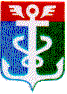 РОССИЙСКАЯ ФЕДЕРАЦИЯПРИМОРСКИЙ КРАЙКОНТРОЛЬНО-СЧЕТНАЯ ПАЛАТА
 НАХОДКИНСКОГО ГОРОДСКОГО ОКРУГА692900. Приморский край, г. Находка, Находкинский пр-т,14тел.(4236) 69-22-91 факс (4236) 74-79-26 E-mail: ksp@ksp-nakhodka.ruЗАКЛЮЧЕНИЕна проект постановления администрации Находкинского городского округа«О внесении изменений в муниципальную программу «Развитие культуры в Находкинском городском округе» на 2015 – 2018 гг.» (утверждена постановлением администрации Находкинского городского округа от 18.09.2015 года № 1281)28 апреля   2017 года			                                                    г. НаходкаЗаключение Контрольно-счетной палаты Находкинского городского округа (далее КСП НГО) на проект постановления администрации Находкинского городского округа «О внесении изменений в муниципальную программу «Развитие культуры в Находкинском городском округе» на 2015 – 2018 гг.» (далее – проект постановления, проект) подготовлено в соответствии с Бюджетным кодексом Российской Федерации (далее – Бюджетный кодекс, БК РФ), Решением о бюджетном процессе в Находкинском городском округе  от 30.10.2013г. № 265-НПА (далее – Решение о бюджетном процессе), Решением о Контрольно-счетной палате Находкинского городского от 30.10.2013г № 264-НПА.Настоящее заключение на  изменения в муниципальную программу «Развитие культуры в Находкинском городском округе» на 2015 – 2018 гг.», утвержденную постановлением администрации Находкинского городского округа от 18.09.2015 года № 1281 (далее – Программа) подготовлено председателем КСП НГО Гончарук Т.А. на основании  пункта 7 части 1 статьи 8 Решения Думы НГО от 30.10.2013 года № 264 – НПА «О Контрольно – счетной палате НГО», Решения о бюджетном процессе в Находкинском городском округе  от 30.10.2013г. № 265-НПА (далее – Решение о бюджетном процессе с изменениями), в соответствии с пунктом 6 раздела I  плана работы Контрольно-счетной палаты Находкинского городского округа на 2017 год и распоряжением председателя Контрольно-счетной палаты НГО от 28.04.2017 года № 31-Р.При подготовке настоящего Заключения использованы следующие нормативные документы: Бюджетный кодекс РФ, Федеральный закон от 06.10.2003 № 131-ФЗ             "Об общих принципах организации местного самоуправления в Российской Федерации" (далее - Федеральный закон № 131-ФЗ, ст. 35,48 Устава Находкинского городского округа, постановление администрации Находкинского городского округа  от 28.09.2015 года № 1316 «О порядке принятия решений о разработке, формировании и реализации муниципальных программ в НГО» (далее – Порядок принятия решений о разработке, формирования и  реализации муниципальных программ в редакции  постановления администрации НГО от 16.12.2016 года №1392), Решение Думы находкинского городского округа от 23.12.2016 года №1051 – НПА «О внесении изменений в бюджет НГО на 2016 год».Ответственным исполнителем муниципальной программы является управление культуры администрации НГО. Управлением культуры подготовлены  изменения в программу и пояснительная записка  к проекту постановления администрации НГО за подписью и.о. начальника управления культуры Н.В. Скуратовской. Целью внесения изменений в   указанную Программу (подготовка проекта постановления) является приведение программы (подпрограмм) в соответствие с решениями Думы Находкинского городского округа от от 16.12.2016 года 31046 «О бюджете Находкинского городского округа на 2017 год и плановый период 2018-2019 гг.» и от 23.12.2016 года №1051- НПА «О внесении изменений в бюджет НГО на 2016 год», в том числе в части оценки расходов  по программе (подпрограммам) на  2018 и 2019 гг.Изменения коснулись Паспорта Программы  и Приложений  к муниципальной  Программе - №2;№3;№4 и №5 в части объемов средств бюджета НГО на финансирование Программы (подпрограмм), а также расходов на обеспечение деятельности муниципального казенного учреждения «ЦБ МУК» НГО.Общий объем расходов на муниципальную программу в 2017 году предусмотрен в сумме 295 373,00 тыс. рублей, в 2018 году - 294 723,00 тыс. рублей, в  сравнении с решением Думы  от 29.12.2015 года №793-НПА, где на указанную Программу  планировались бюджетные средства  по 366 162,00 тыс. рублей, соответственно (на 2017 и 2018 гг.). Изменения, вносимые в Программу (подпрограммы), представлены в таблице 1.                                                                                               Таблица 1В ходе рассмотрения проекта постановления администрации Находкинского городского округа «О внесении изменений в муниципальную программу «Развитие культуры в администрации Находкинского городского округа на 2015 – 2018 гг.» (п.1 проекта постановления) и предоставленных к нему документов, установлено:ответственным исполнителем не соблюдены сроки внесения изменений  в Программу  (БК РФ и п. 5.5.Порядка принятия решений о разработке, формировании и реализации муниципальных программ в НГО» в редакции  постановления администрации НГО от 16.12.2016 года №1392 (нарушение относится к первой группе по Классификатору нарушений СП РФ, утвержденному протоколом №2 СКСО при СП РФ от 17.12.2017 года, количество нарушений – 1, сумма нарушений- 70 789,00 тыс. рублей );мероприятия по предупреждению ЧС (мероприятия по профилактике терроризма и экстремизма и мероприятия по пожарной безопасности), направленные на предупреждение  проявления терроризма и экстремизма  и в целях обеспечения безопасности жизни и здоровья  детей  (сотрудники, посетители) в учреждениях  культуры и образовательных учреждениях культуры НГО,  запланированы в рамках  одноименной муниципальной  программы «Защита населения и территории НГО от чрезвычайных ситуаций на 2015-2017гг.» (предупреждение ЧС, проявления терроризма и экстремизма и пр.). 	Указанное  замечание Контрольно – счетной палаты ответственным исполнителем не устранено (предложение КСП НГО указано в Заключении от  27.12.2016 года  и  направлено главе НГО (исх. №205 от 27.12.2016 года)). Нарушение относится к  первой  группе по Классификатору нарушений СП РФ, утвержденному протоколом №2 СКСО при СП РФ от 17.12.2017 года п.1.2.2., количество нарушений – 1, сумма нарушений – 1 351,00 тыс. рублей).	По итогам финансово-экономической экспертизы проекта постановления   администрации  НГО  о внесении изменений в Программу «Развитие культуры в администрации Находкинского городского округа на 2015 – 2018 гг.»), Контрольно – счетная палата предлагает ответственному исполнителю (управление культуры администрации НГО): 1.1. Провести анализ фактов, изложенных в Заключении (п. 2) и внести соответствующие изменения в Программу в срок до 01.07.2017 года.Председатель Контрольно – счетной палаты  Находкинского городского округа                                      Т.А. Гончарук   №п/пНаименование Программы (подпрограмм)Решение Думы НГО №793-НПА от  29.12.2015г. (тыс. руб.)Решение Думы НГО №1046 от 16.12.16г. и №1051 от23.12.16г.Решение Думы НГО №1046 от 16.12.16г. и №1051 от23.12.16г.Отклоне-ния2017-2018 гг. 2017г.2018г.201720181.Муниципальная программа«Развитие культуры в НГО» на 2015-2018 гг.по 366 162,00295 373,00294 723,00-70 789,00               -71 439,001.1.Подпрограмма «Сохранение и развитие системы доп. образования в сфере культуры и искусства НГО»на 205-2018 гг. по 72 509,0075 256,0075 256,00+2 747,001.2.Подпрограмма «Развитие информационно-библиотечного обслуживания в НГО» на 2015-2017 гг. по 63 570,0046 891,0046 241,00-16 679,00- 17 329,001.3.Подпрограмма «Сохранение историко – культурного наследия, развитие местного традиционного народного творчества и худ. Промыслов в  НГО» на 2015-2017гг.по 23 552,0020 063,0020 063,00-3 489,00- 3 489,001.4.Подпрограмма «Поддержка и развитие народного самодеятельного художественного творчества и развитие зрелищных искусств НГО» на 2015-2018 гг.по 168 559,00145 409,00145 409,00-23 150,00- 32 150,001.5.Расходы на обеспечение деятельности муниципальных казенных учреждекнийпо 37 972,006 936,006 936,00- 31 036,00-31 036,00 